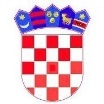 REPUBLIKA HRVATSKAKRAPINSKO ZAGORSKA ŽUPANIJA      OPĆINA VELIKO TRGOVIŠĆE             OPĆINSKO VIJEĆE				 KLASA: 021-01/16-01/11 			 	                                                       UR.BROJ: 2197/05-16-05-2					  Veliko Trgovišće,09.12.2016.g.    				Na temelju članka 7. stavak 2. Zakona o financiranju političkih aktivnosti i izborne promidžbe   („Narodne novine“ broj:24/11., 61/11., 27/13., 2/14. i 96/16.), i članka 35. Statuta  općine Veliko Trgovišće  („Službeni glasnik Krapinsko zagorske županije“ broj 23/09. i 8/13.),    Općinsko vijeće općine Veliko Trgovišće  na 21. sjednici  održanoj 09. prosinca  2016. godine donijelo jeO  D  L  U  K  Uo raspoređivanju sredstava za redovitogodišnje financiranje političkih stranaka i članova predstavničkog tijela izabranih s liste grupe biračaČlanak 1.	Ovom se odlukom uređuje  način rasporeda sredstava za redovito godišnje financiranje političkih stranaka i  članova predstavničkog tijela izabranih s liste grupe birača u 2017. godini, koji su zastupljeni u Općinskom vijeću općine Veliko Trgovišće ( u daljnjem tekstu: Općinsko vijeće) , sukladno Zakonu o financiranju političkih aktivnosti i izborne promidžbe  („Narodne novine“ broj:24/11., 61/11., 27/13., 2/14. i 96/16.).Članak 2.	Pravo na redovito  godišnje financiranje iz sredstava Proračuna općine Veliko Trgovišće imaju političke stranke koje imaju člana u Općinskom vijeću i članovi predstavničkog tijela izabrani s liste grupe birača.Članak 3.	Sredstva za redovito godišnje financiranje osiguravaju se u Proračunu Općine, a    raspoređuju  na način da se utvrdi jednaki iznos sredstava za svakog vijećnika u  Općinskom  vijeću tako da pojedinoj političkoj stranci pripadaju sredstva razmjerna broju njezinih vijećnika u trenutku konstituiranja  Općinskog  vijeća.	 Za svakoga izabranog vijećnika   podzastupljenog spola, političkim strankama pripada i pravo na naknadu u visini od 10% iznosa predviđenog po svakom  vijećniku, utvrđenog člankom  4. stavak 1. alineja 5.  ove Odluke.  	Ukoliko pojedinom vijećniku nakon konstituiranja  Općinskog vijeća prestane članstvo u političkoj stranci, financijska sredstva koja se raspoređuju sukladno stavku 1. ovog članka ostaju političkoj stranci kojoj je vijećnik pripadao u  trenutku konstituiranja  Općinskog vijeća.Članak 4.	 Iznos sredstava koji pripadaju pojedinoj političkoj stranci za pojedinog vijećnika iznosi  1.000,00 kn,  za vijećnika podzastupljenog spola  iznosi 1.100,00 kn, slijedom čega visina sredstava koja u 2017. godini pripadaju  pojedinoj političkoj stranci   utvrđuje se kako slijedi:	- ukupni iznos osiguranih sredstava u Proračunu –   13.200,00 kn	- ukupni broj vijećnika 13	- broj vijećnika podzastupljenog spola (žene) – 2	- broj vijećnika izabranih s  liste grupe birača  - 0	- iznos sredstava po pojedinom vijećniku –    1.000,00 kn	- iznos sredstava po vijećniku podzastupljenog spola  - 1.100,00 kn 	- pripadajući  godišnji iznos sredstava  za pojedine političke stranke:		- Hrvatski laburisti – stranka rada   	                       4.100,00   kn		- Socijaldemokratska partija Hrvatske 	             3.100,00   kn		-  Hrvatska seljačka stranka       	     	             1.000,00   kn		-  Hrvatska   demokratska zajednica   	              2.000,00  kn		-  Hrvatska stranka zelenih – Eko savez – zeleni      1.000,00  kn		-  Hrvatska kajkavska  stranka        	                         1.000,00  kn		- Hrvatska stranka umirovljenika       	               1.000,00  knČlanak 5.	Obvezuje se Jedinstveni upravni odjel  općine V.Trgovišće da iznos sredstava iz članka 4. ove Odluke u jednakim iznosima  tromjesečno doznačuje na žiroračun pojedine političke stranke.Članak 6.	Ova Odluka objavit će se u Službenom glasniku Krapinsko zagorske županije a primjenjuje se od 01.01.2017.g.								PREDSJEDNIK							      OPĆINSKOG VIJEĆA              						             Mladen Horvatin